Реализация проекта « Юный эколог»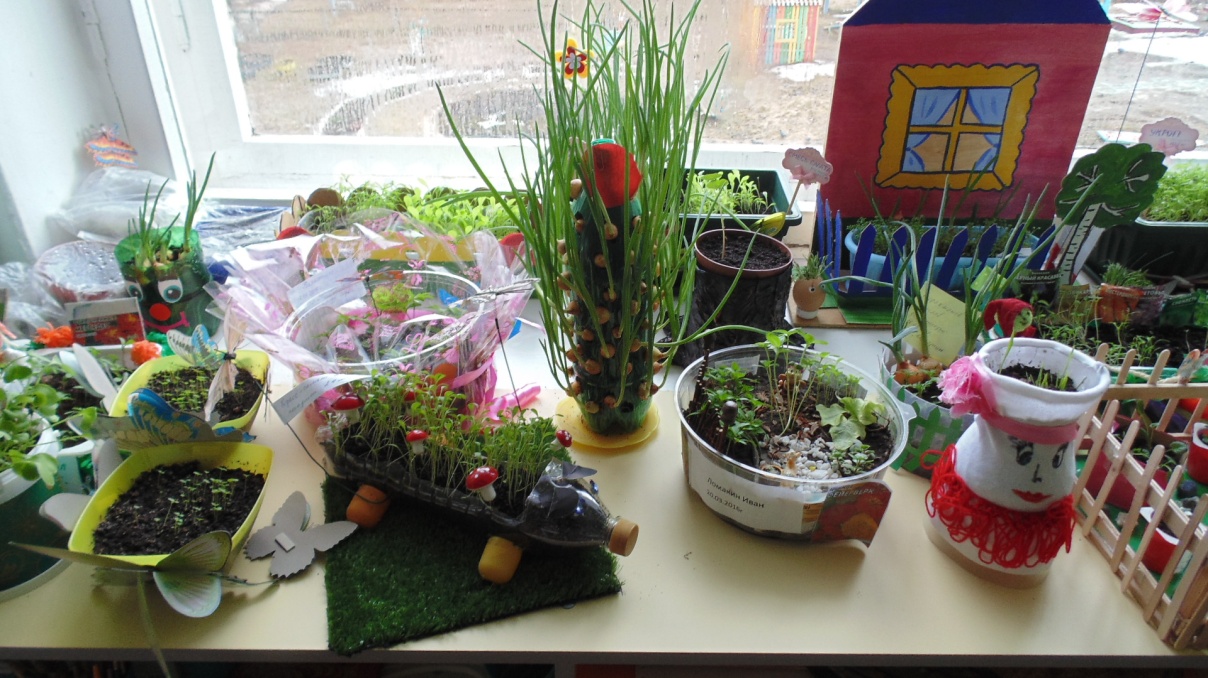 Огород на подоконнике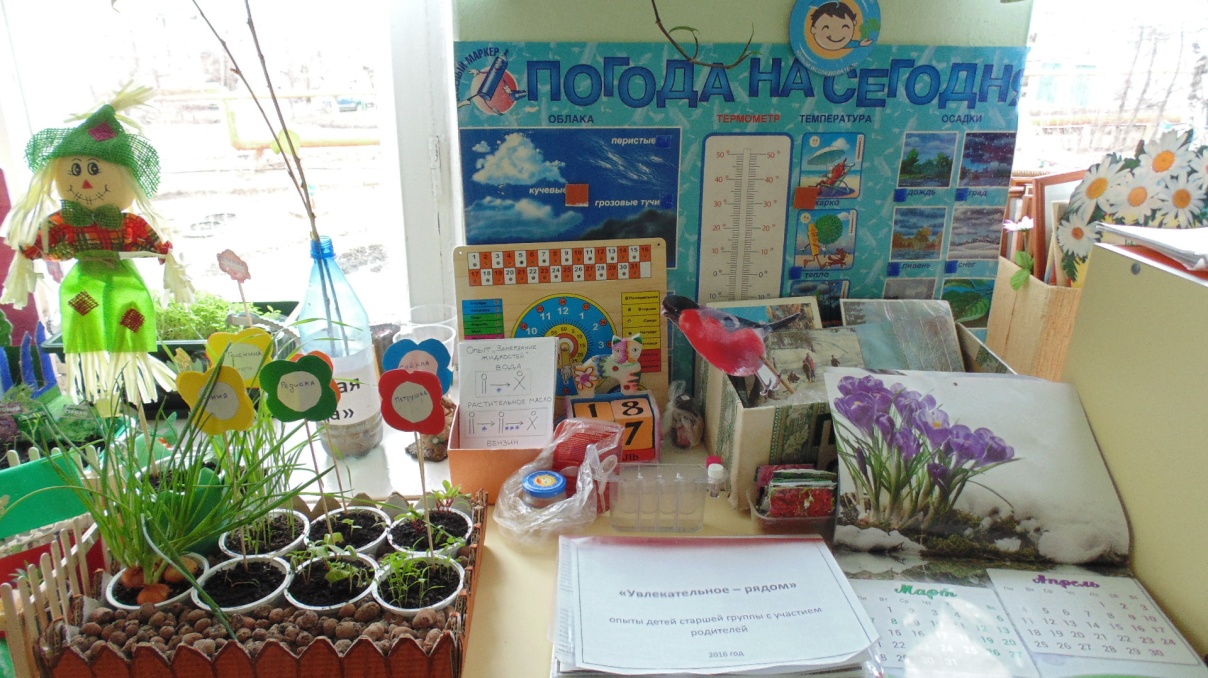 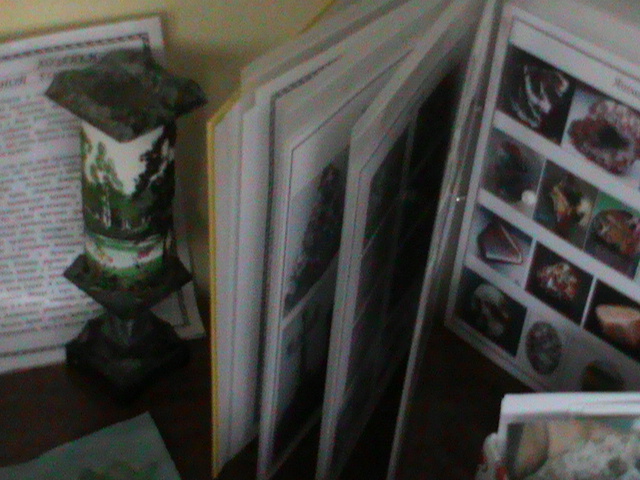 Музей « Тайна Медной горы»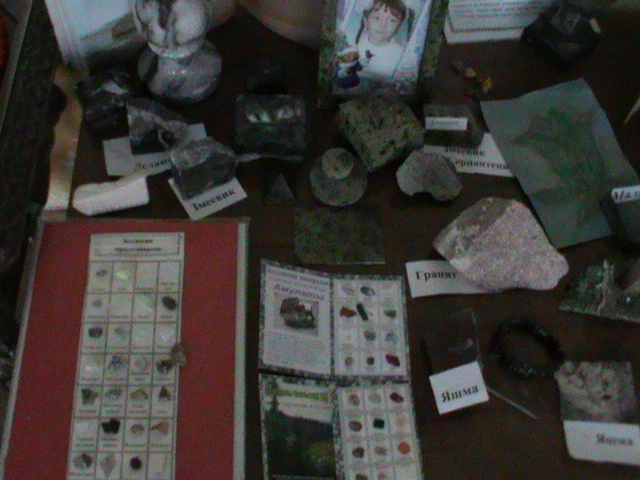 Экскурсии в городе Златоусте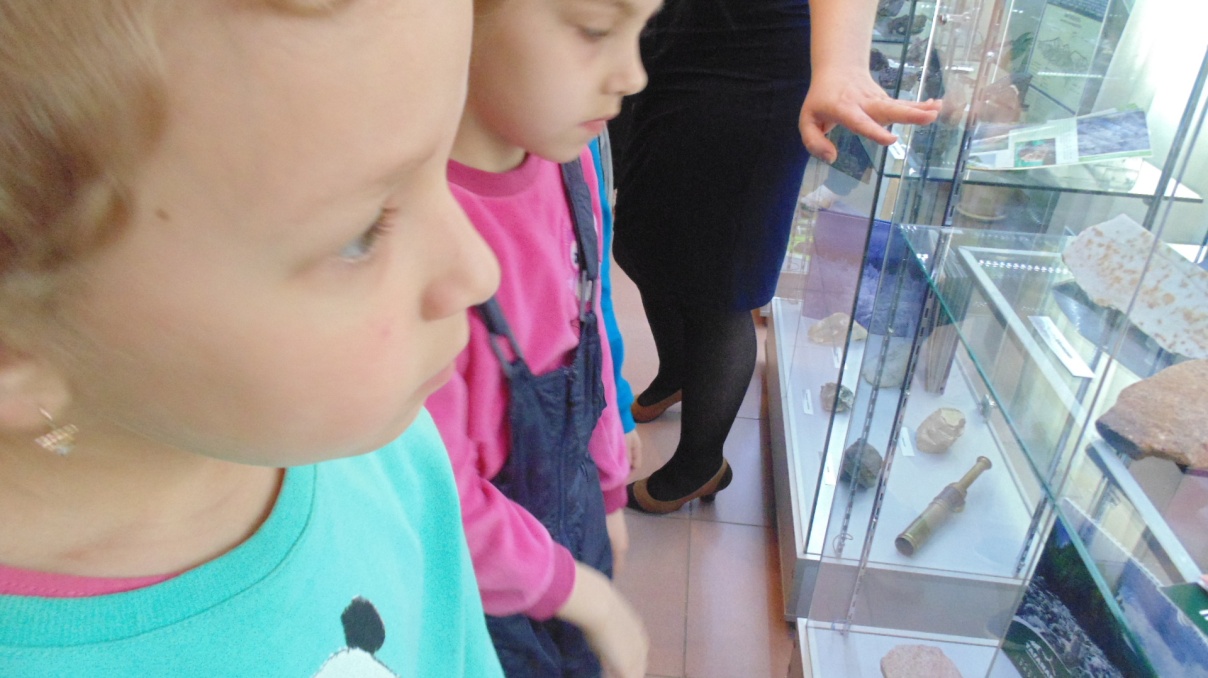 Музей Камня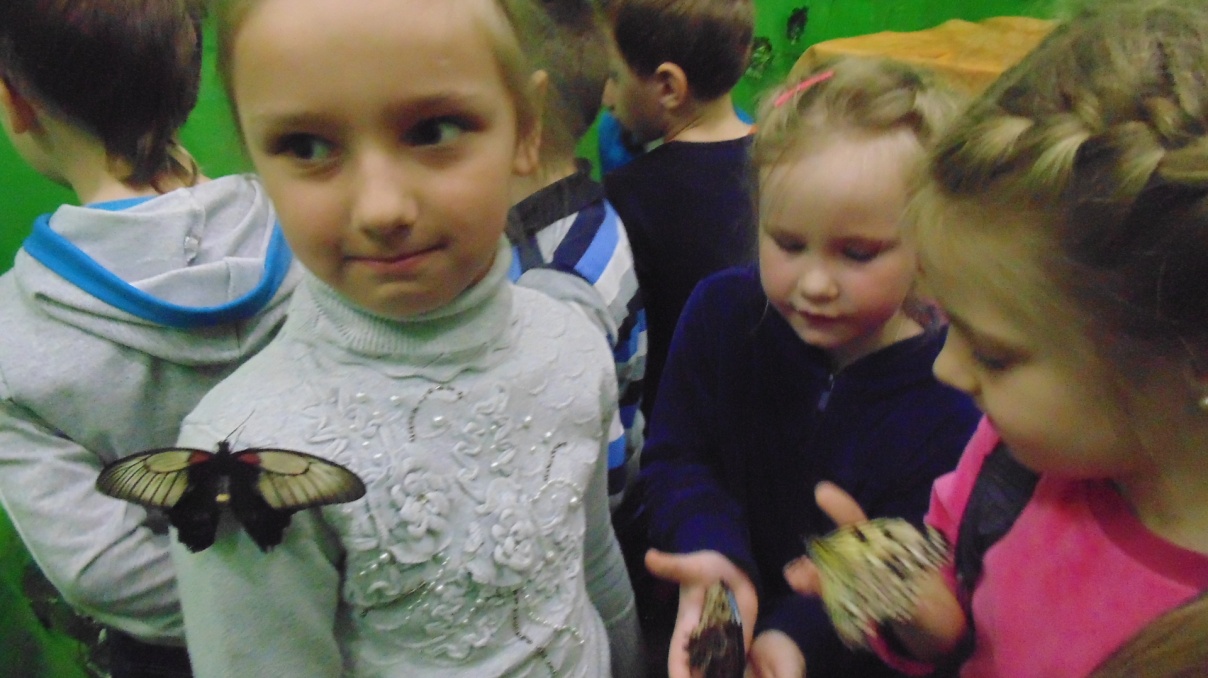 Выставка экзотических бабочекУдивительный мир природы… Он встречает ребенка морем звуков, запахов, сотней загадок и тайн, заставляет смотреть, слушать, думать…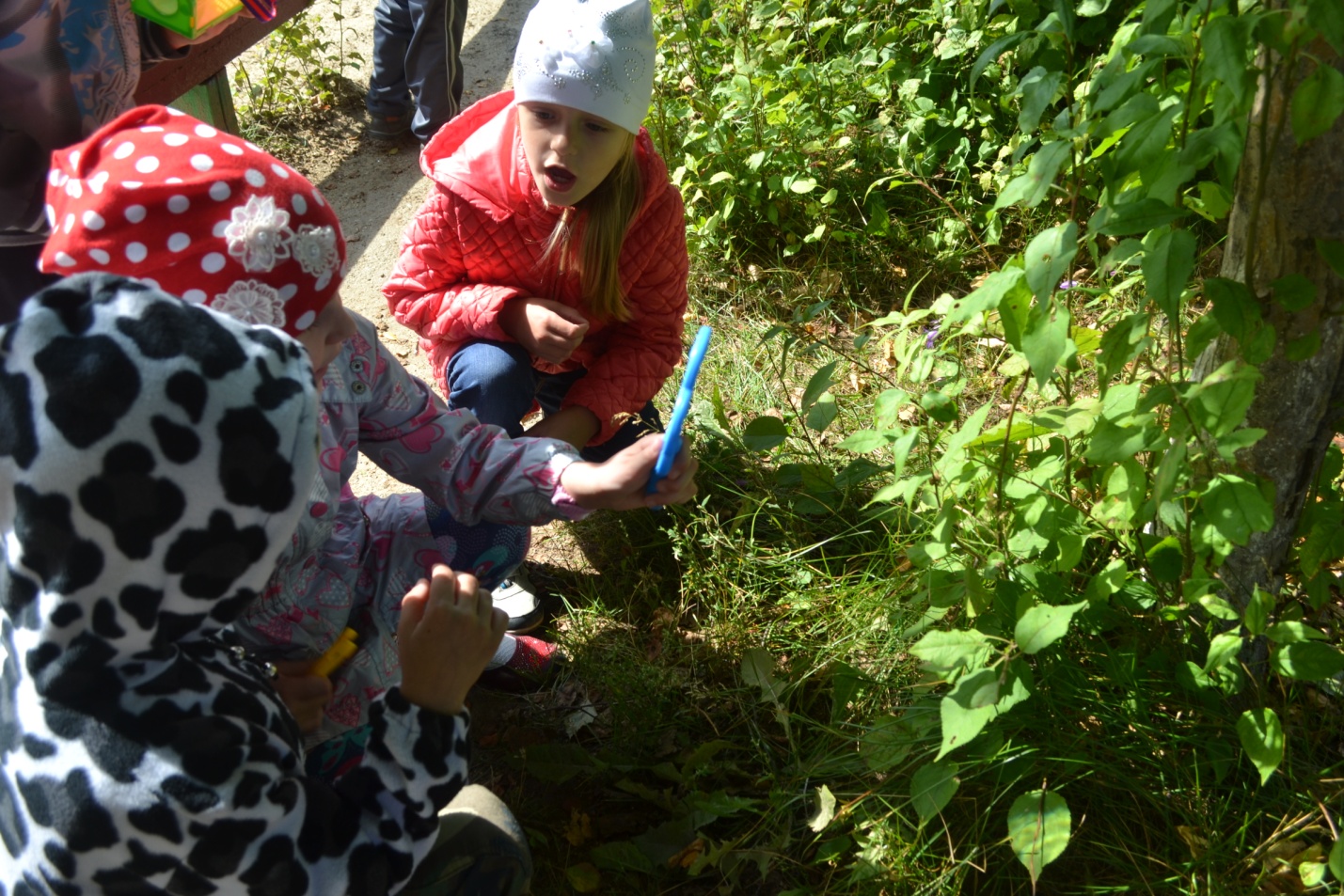 Экологический маршрут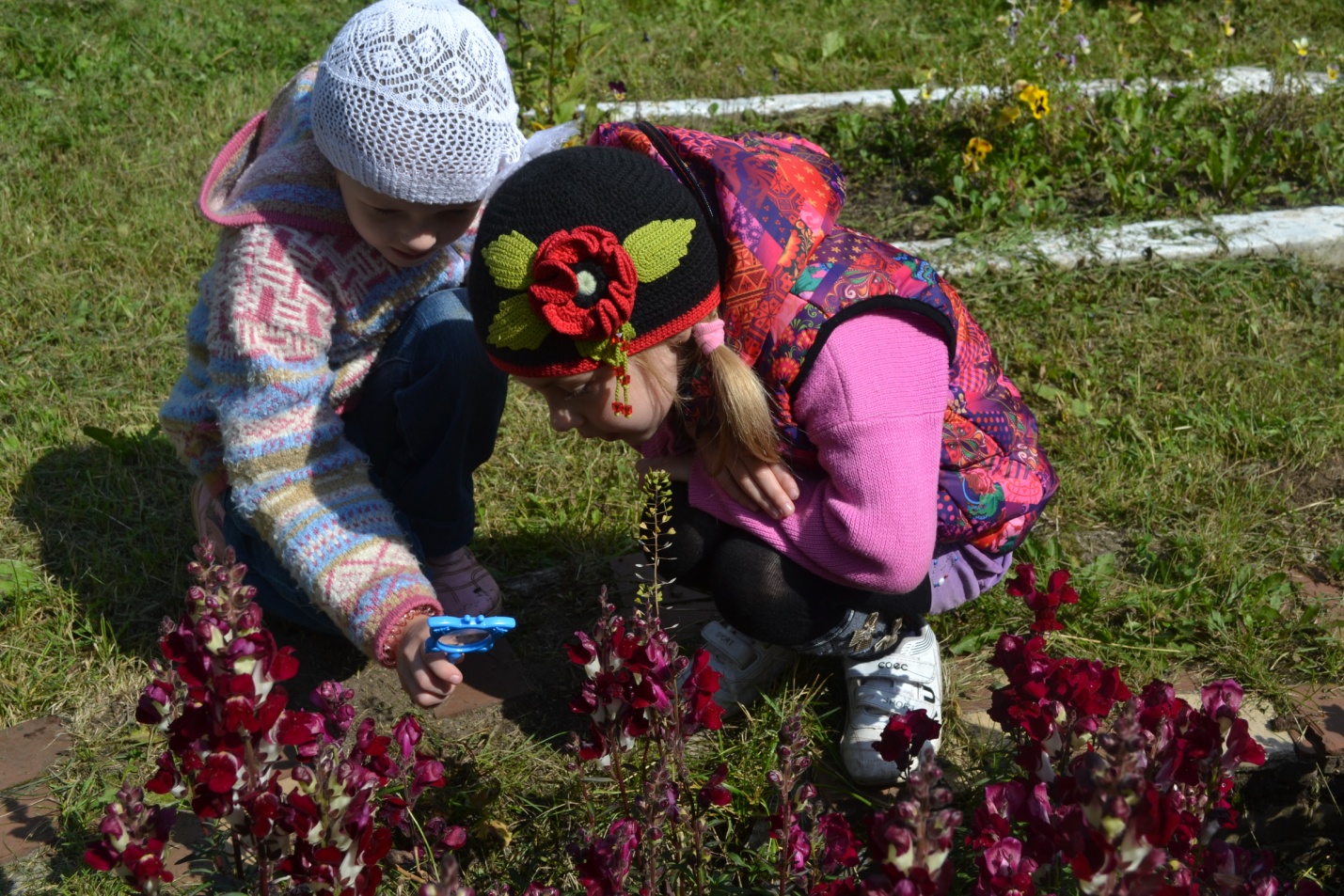 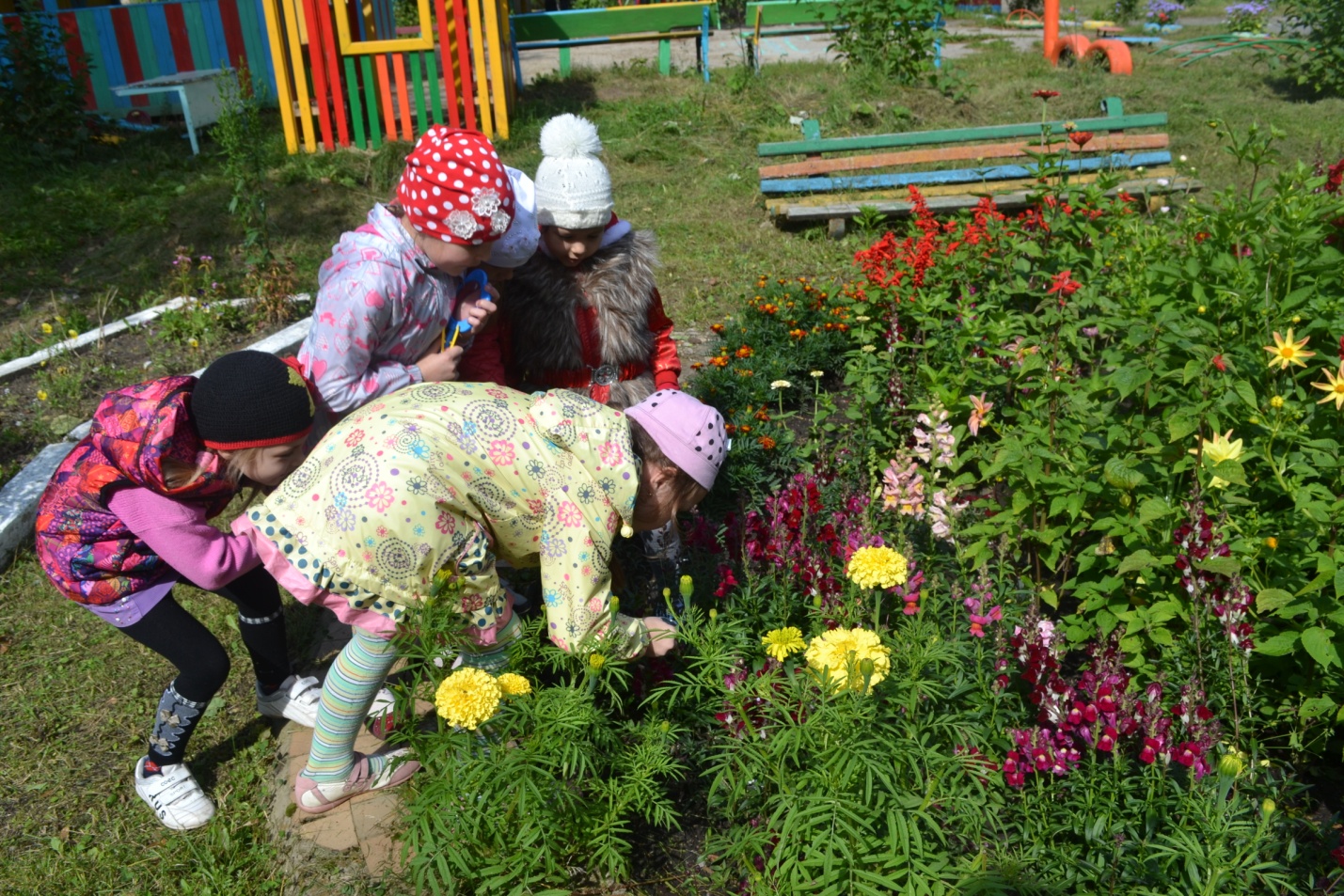 Наблюдения и труд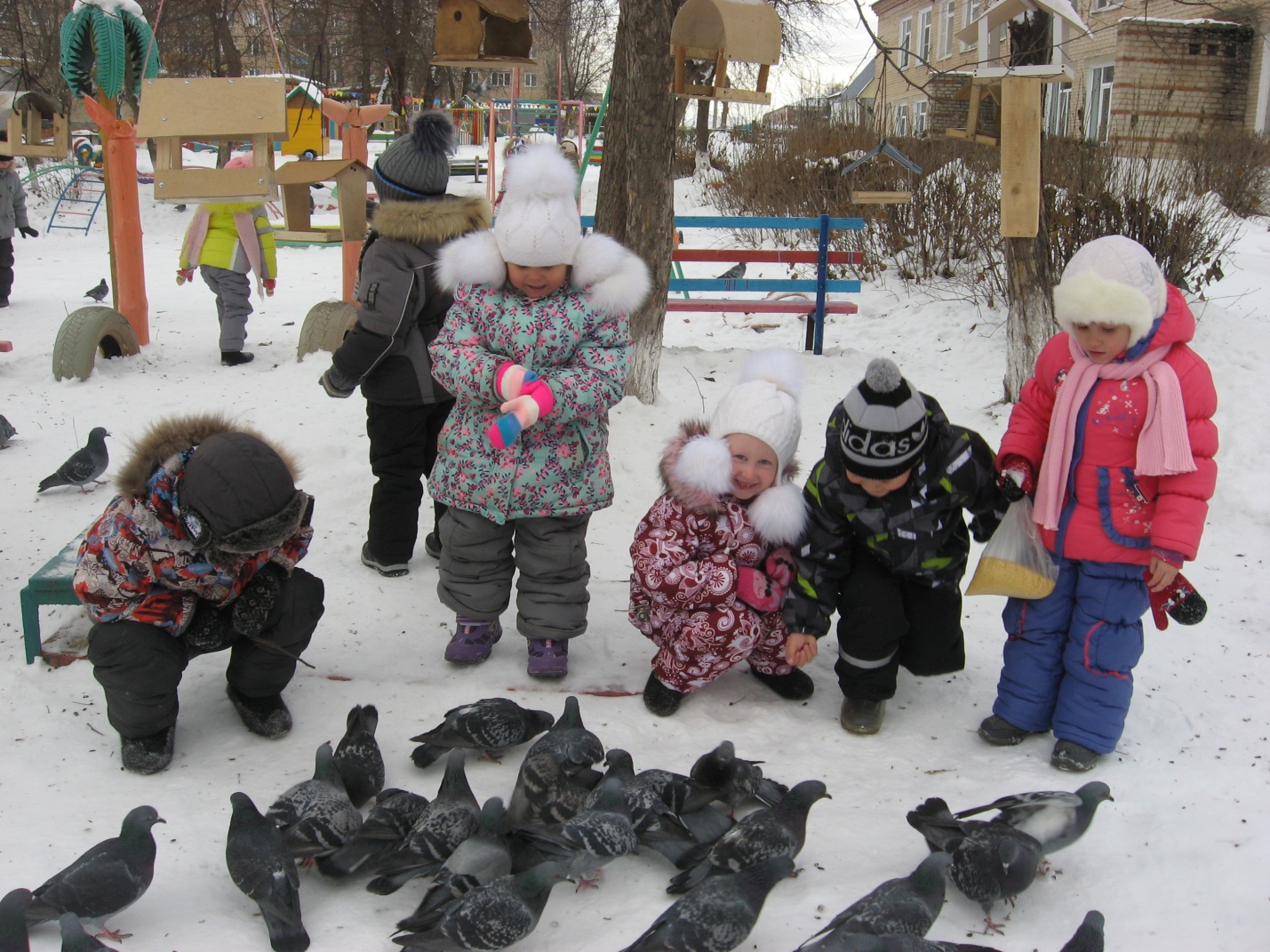 Экспериментальная деятельностьзащита проектов  детьми « Мои первые открытия»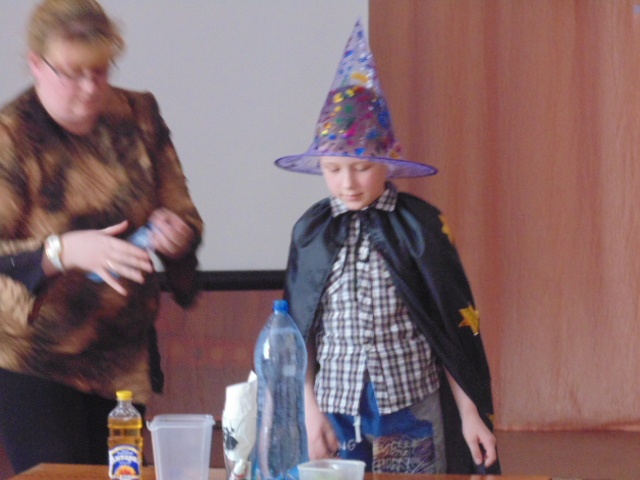 Туристические маршруты по достопримечательностям малой Родины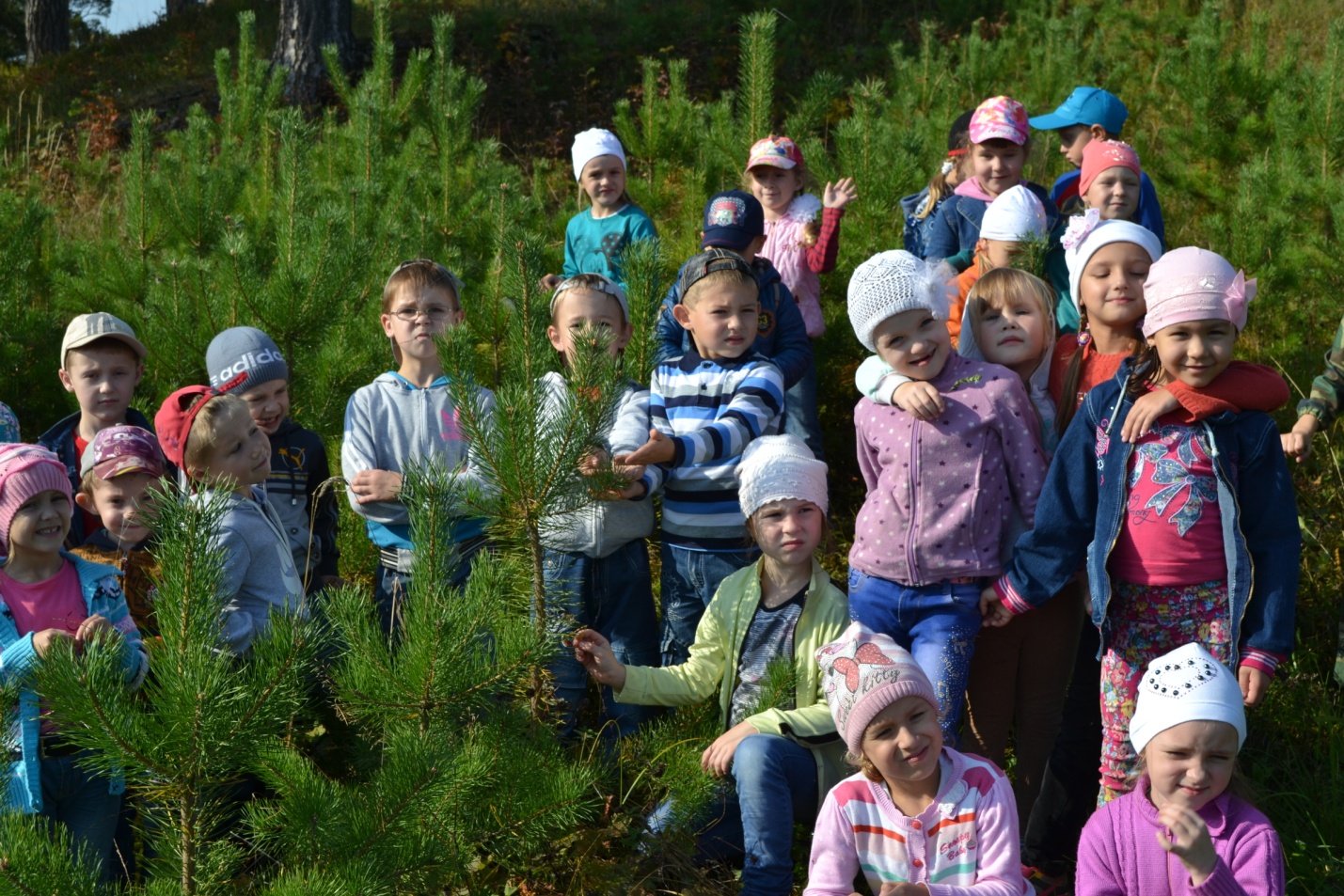 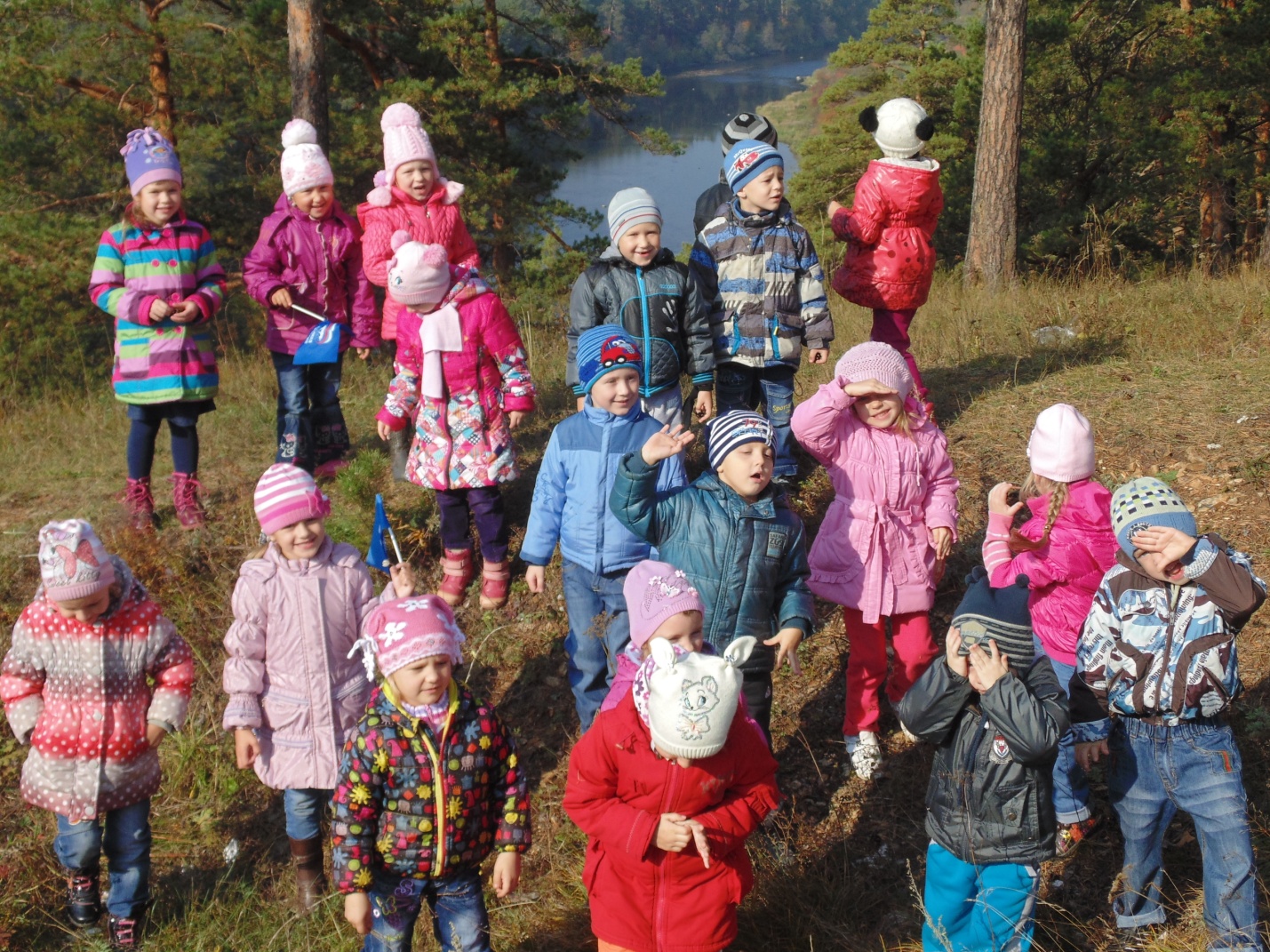 Во время туристических прогулок дети знакомятся с природой и достопримечательностями своей Родины, собирают лекарственные растения, природный материал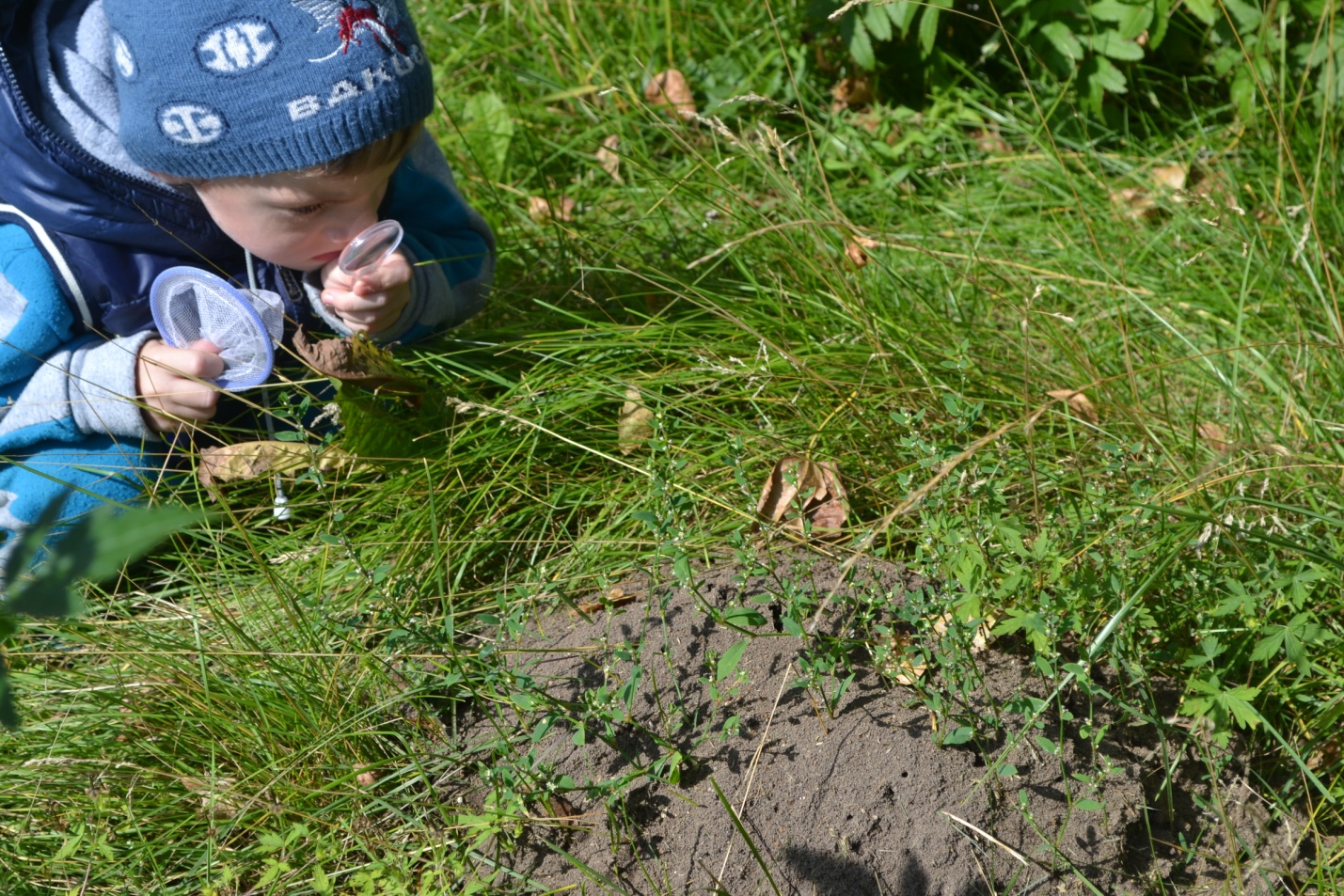 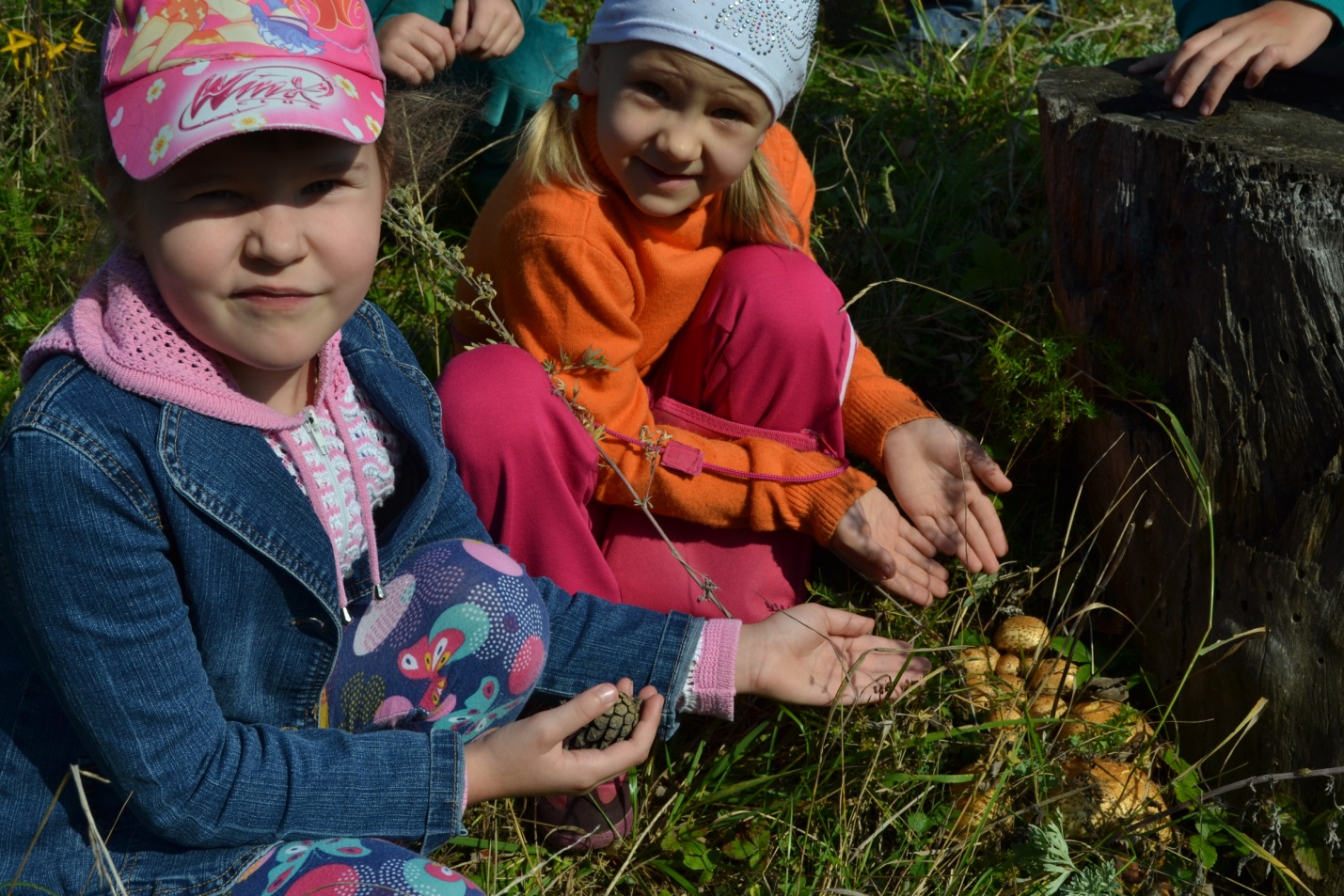 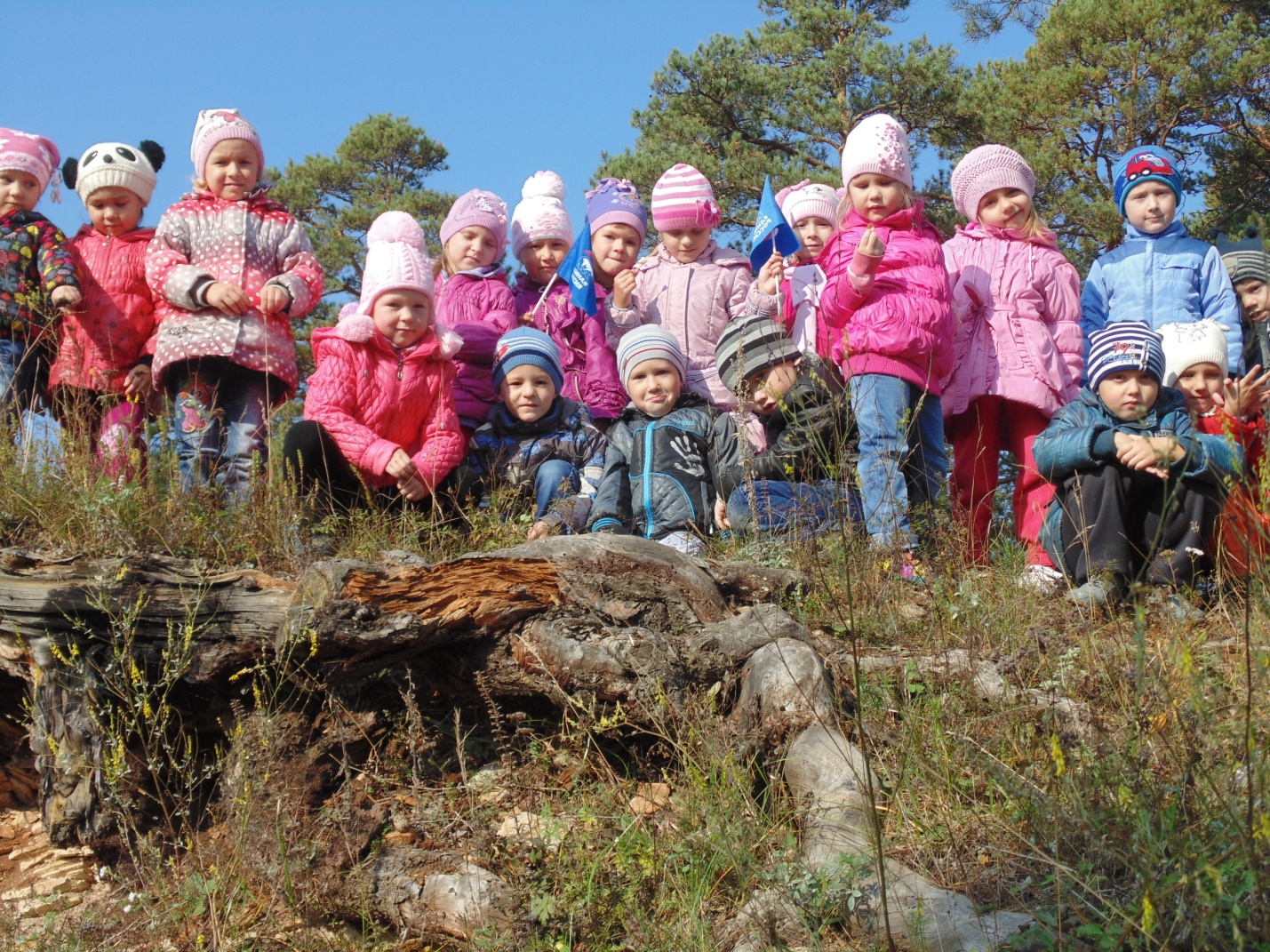 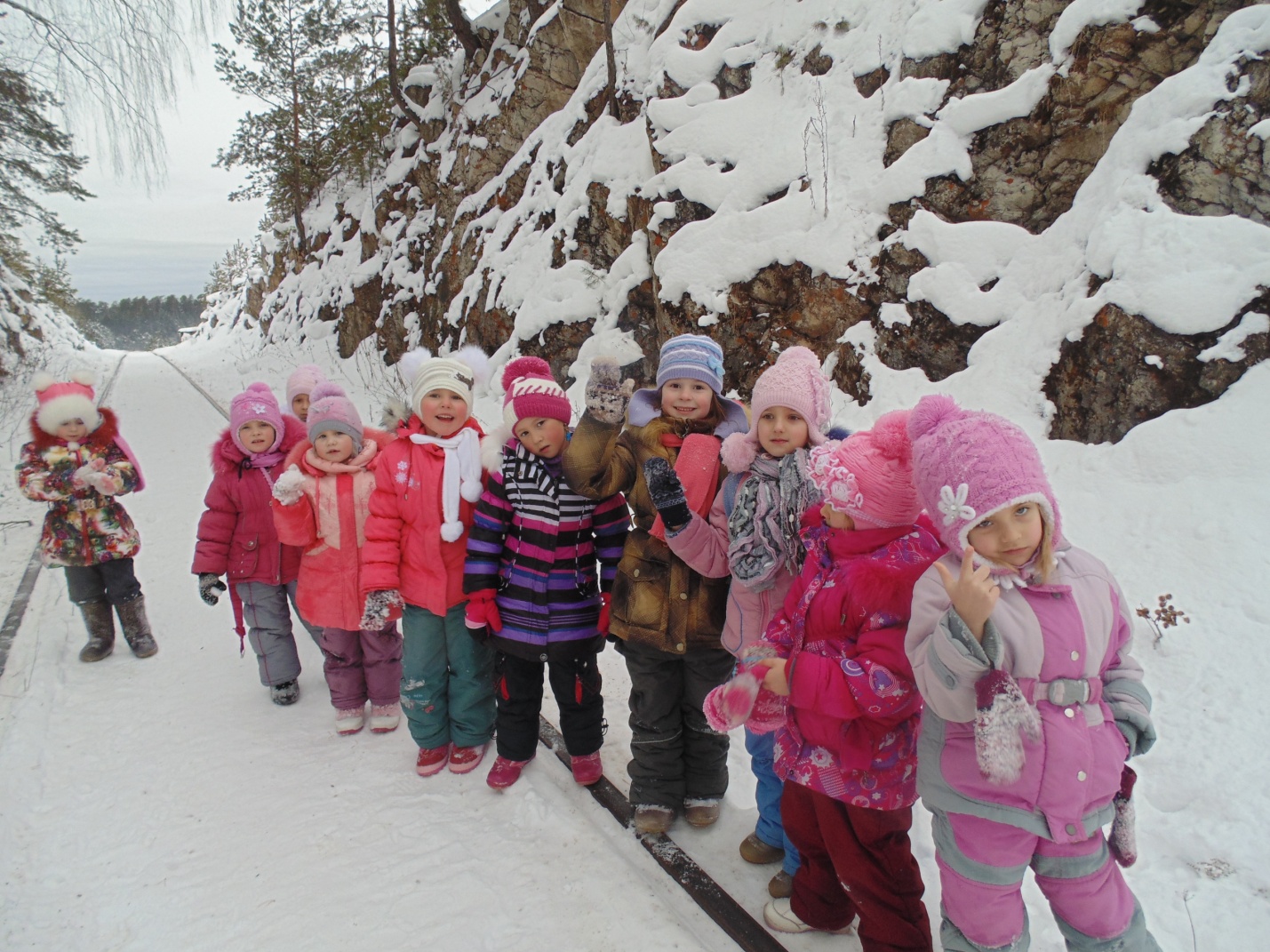 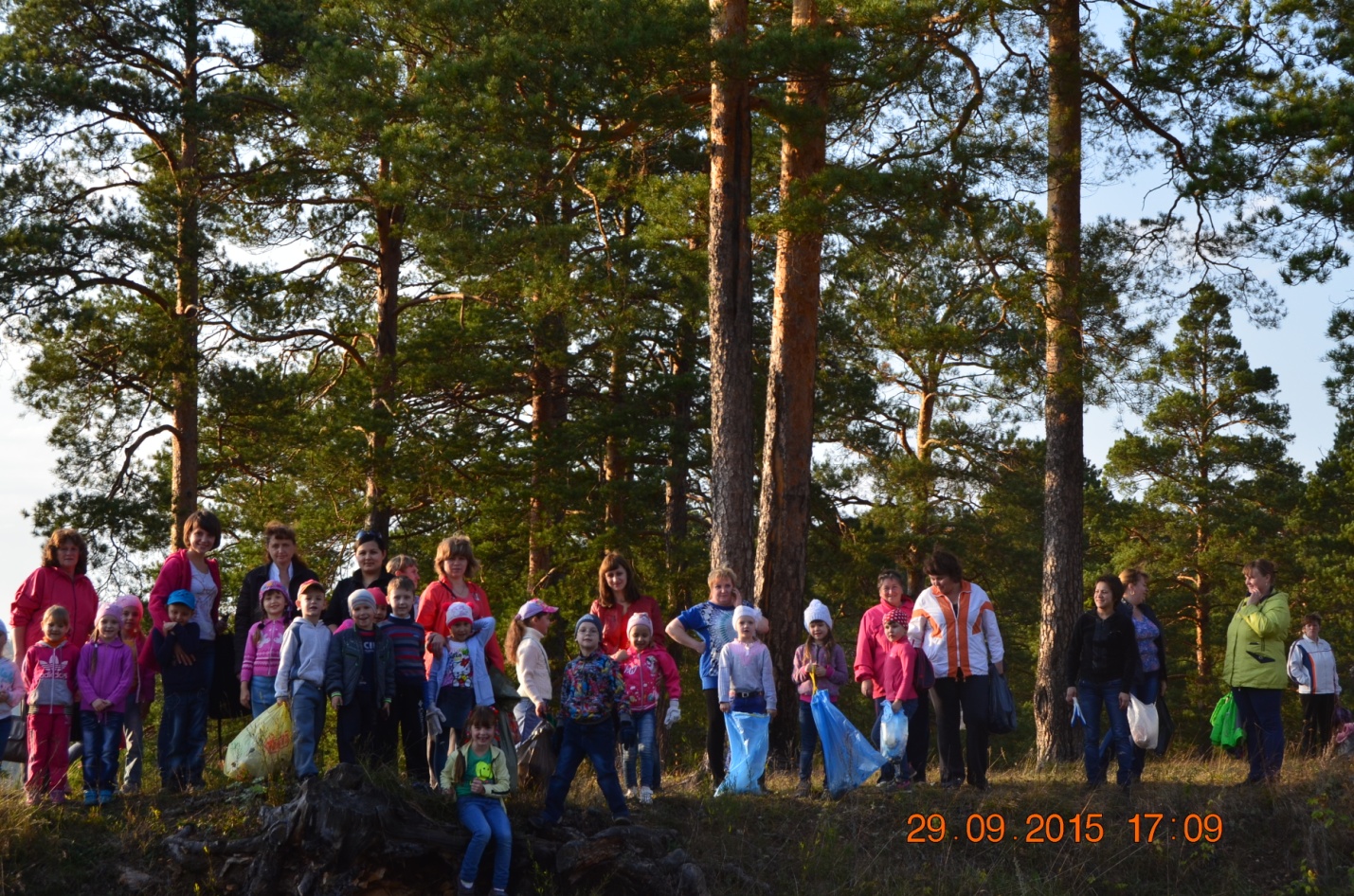 Экологический десант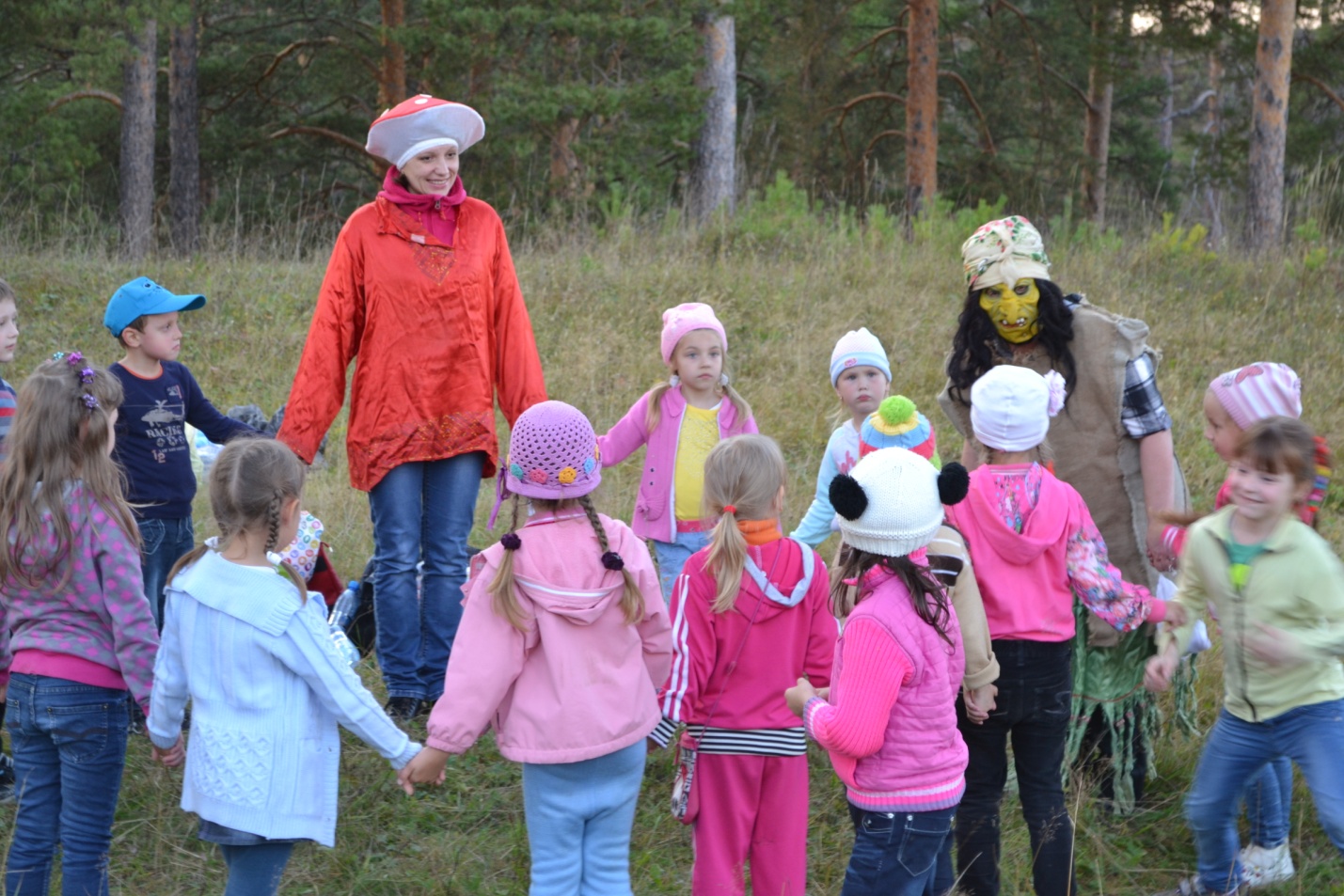 Экологические прогулки прогулки в кедровый лес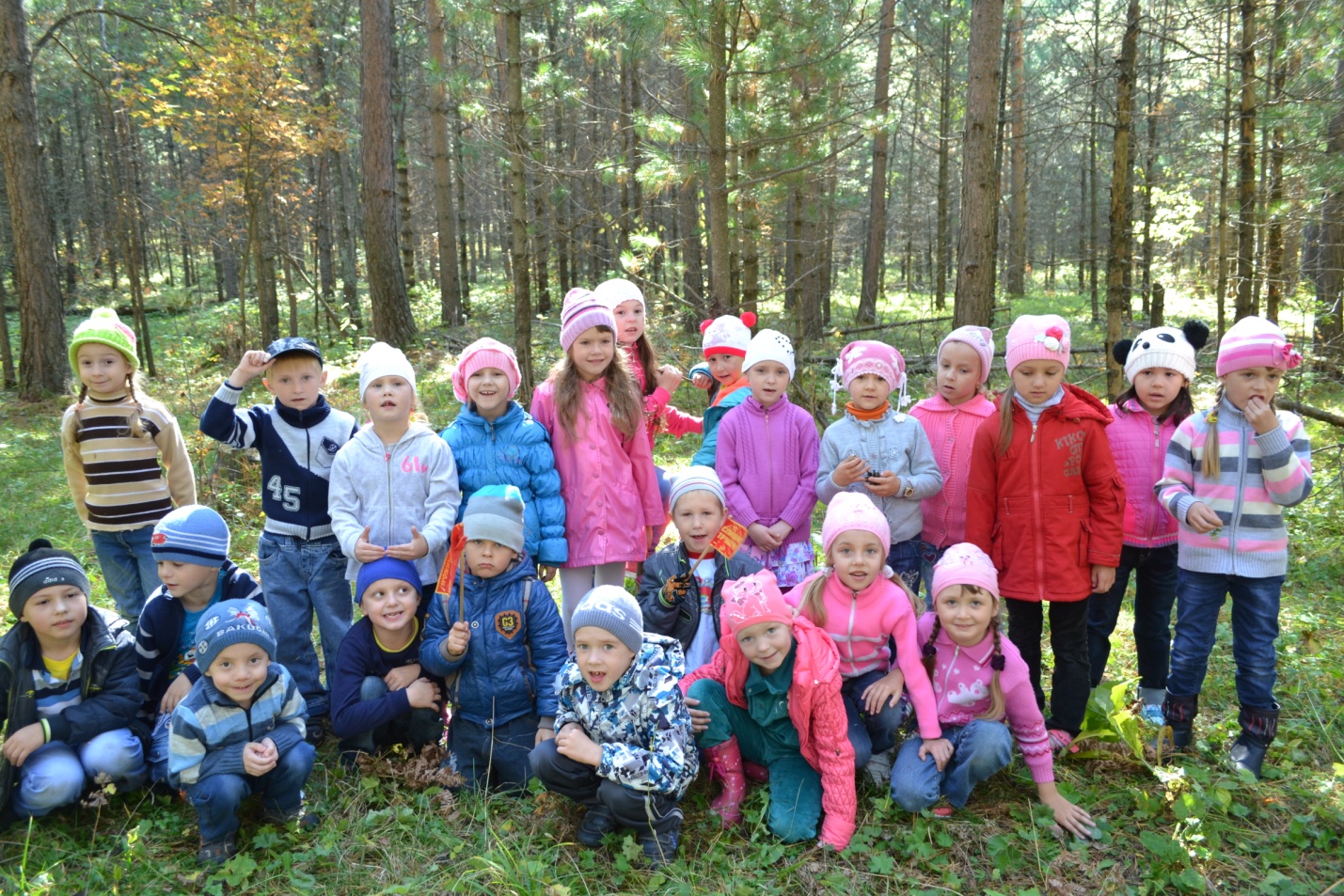 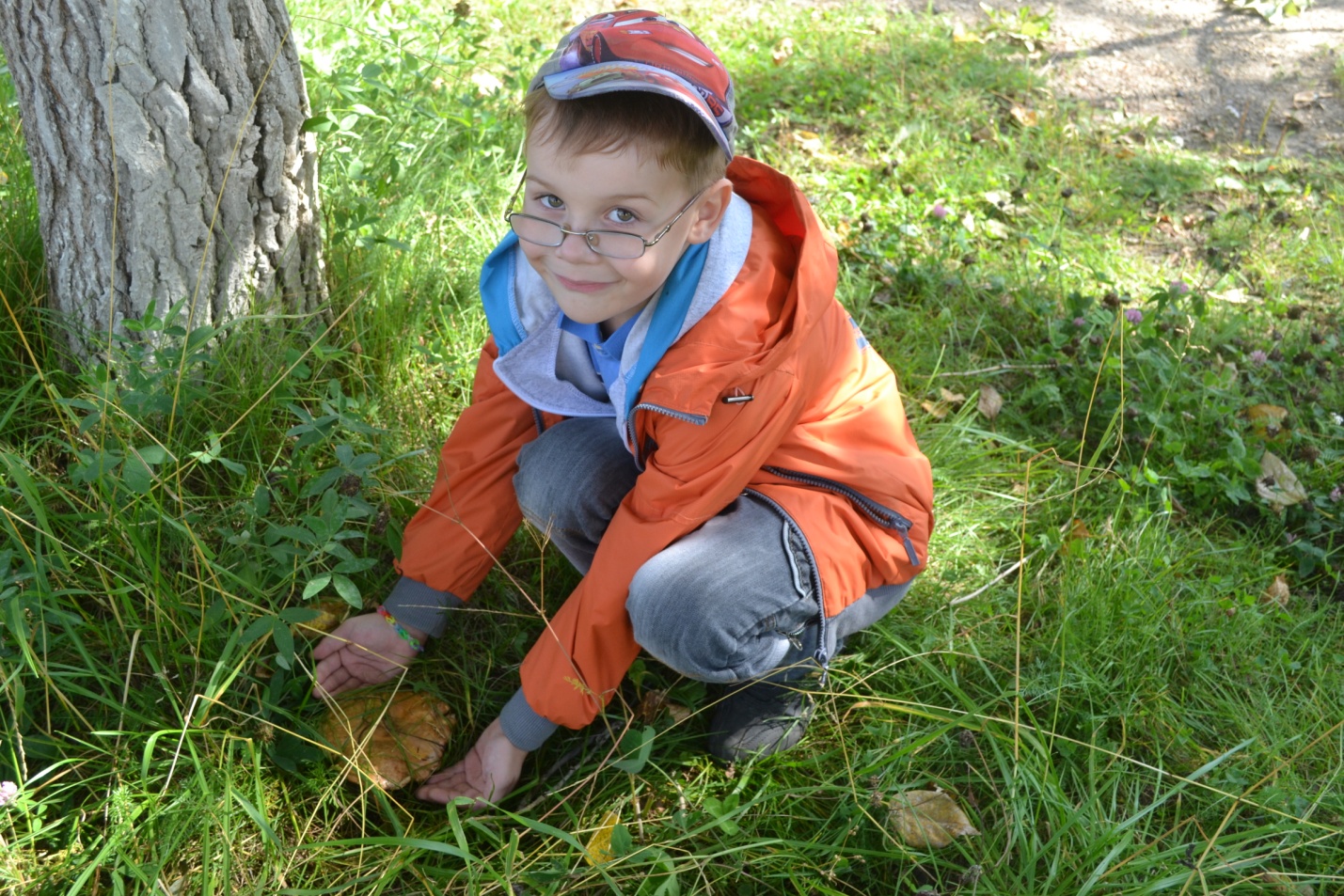 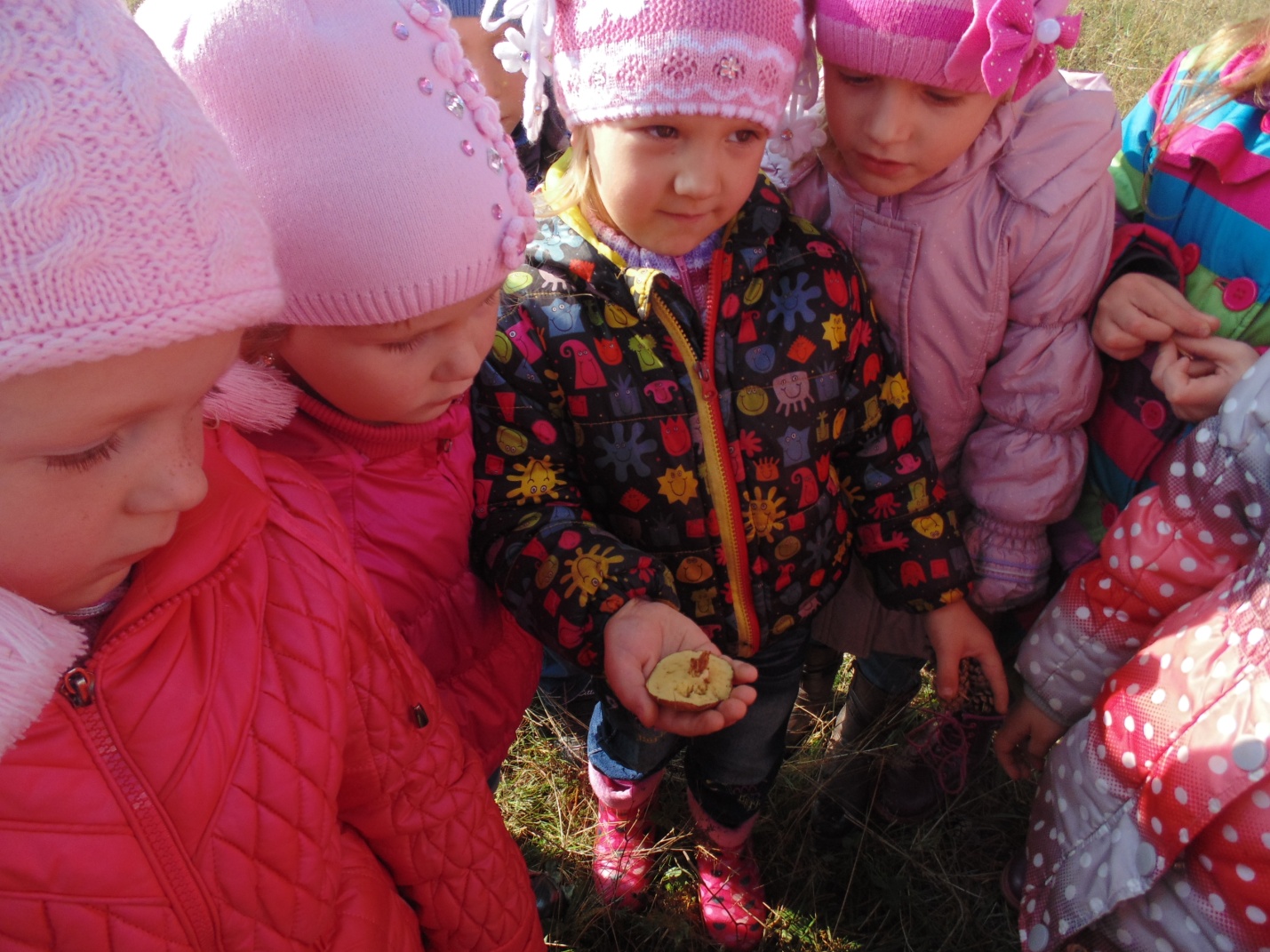 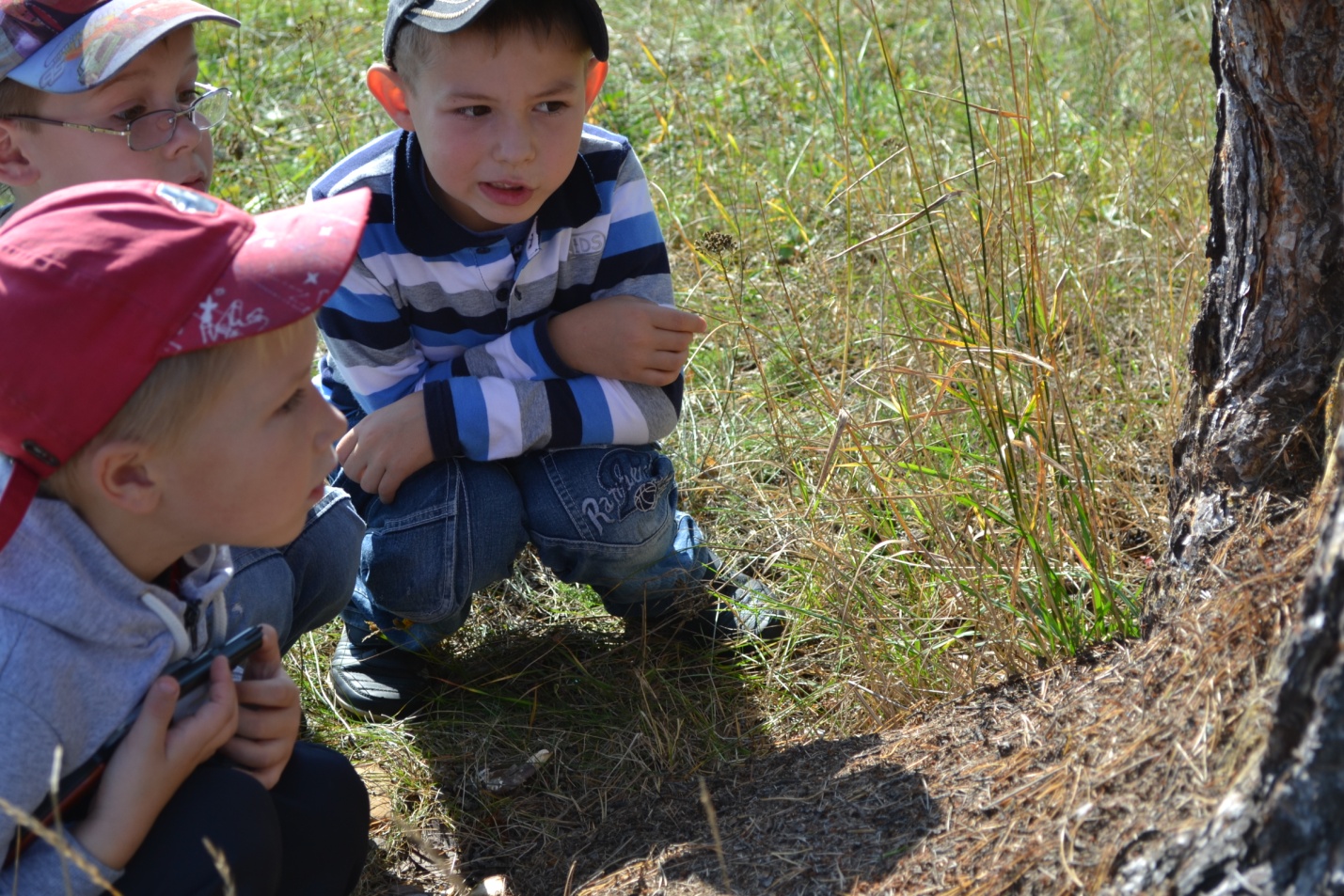 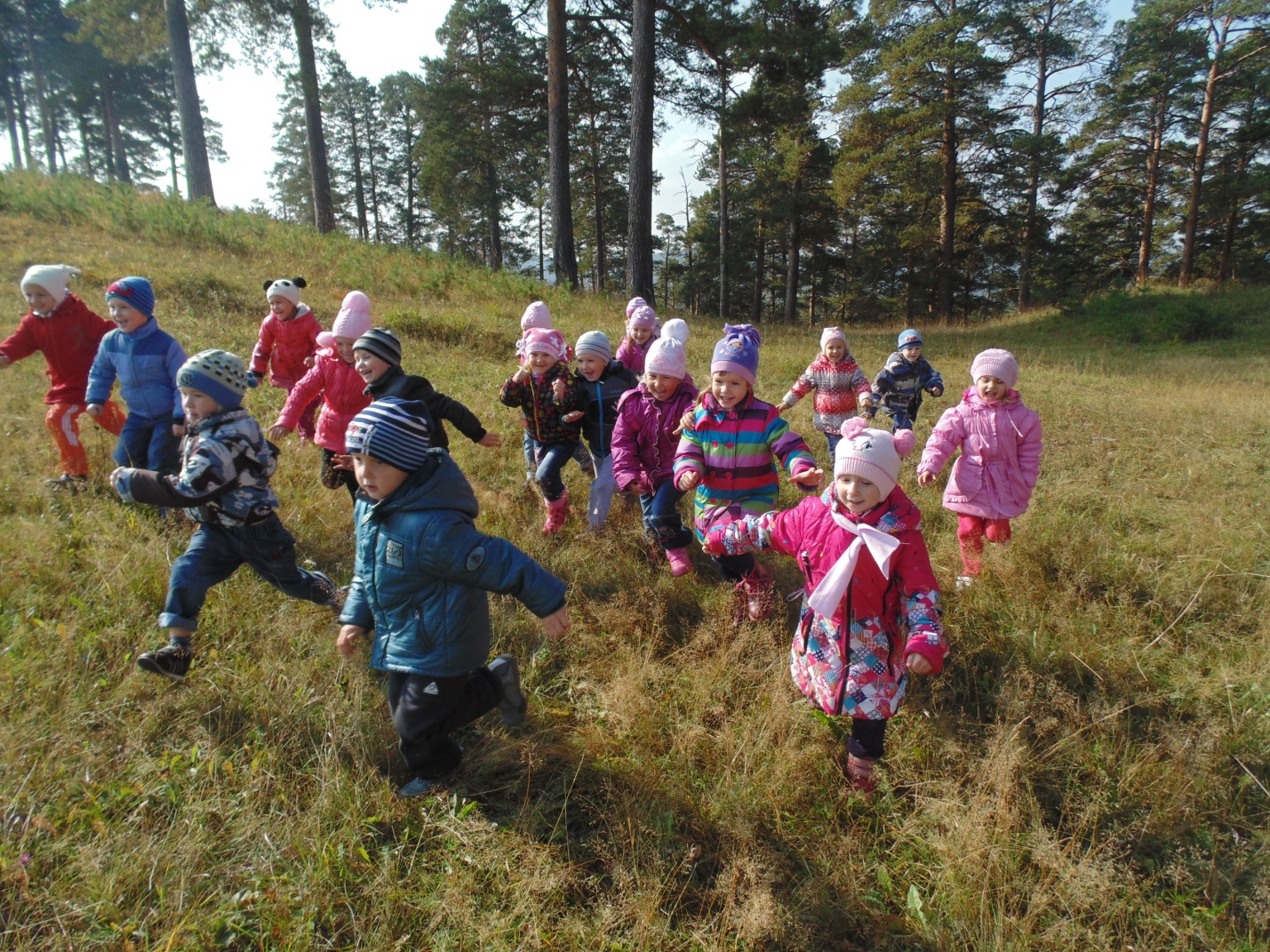 Мир природы и движений, объединяясь, становятся мощным средством разностороннего развития ребенка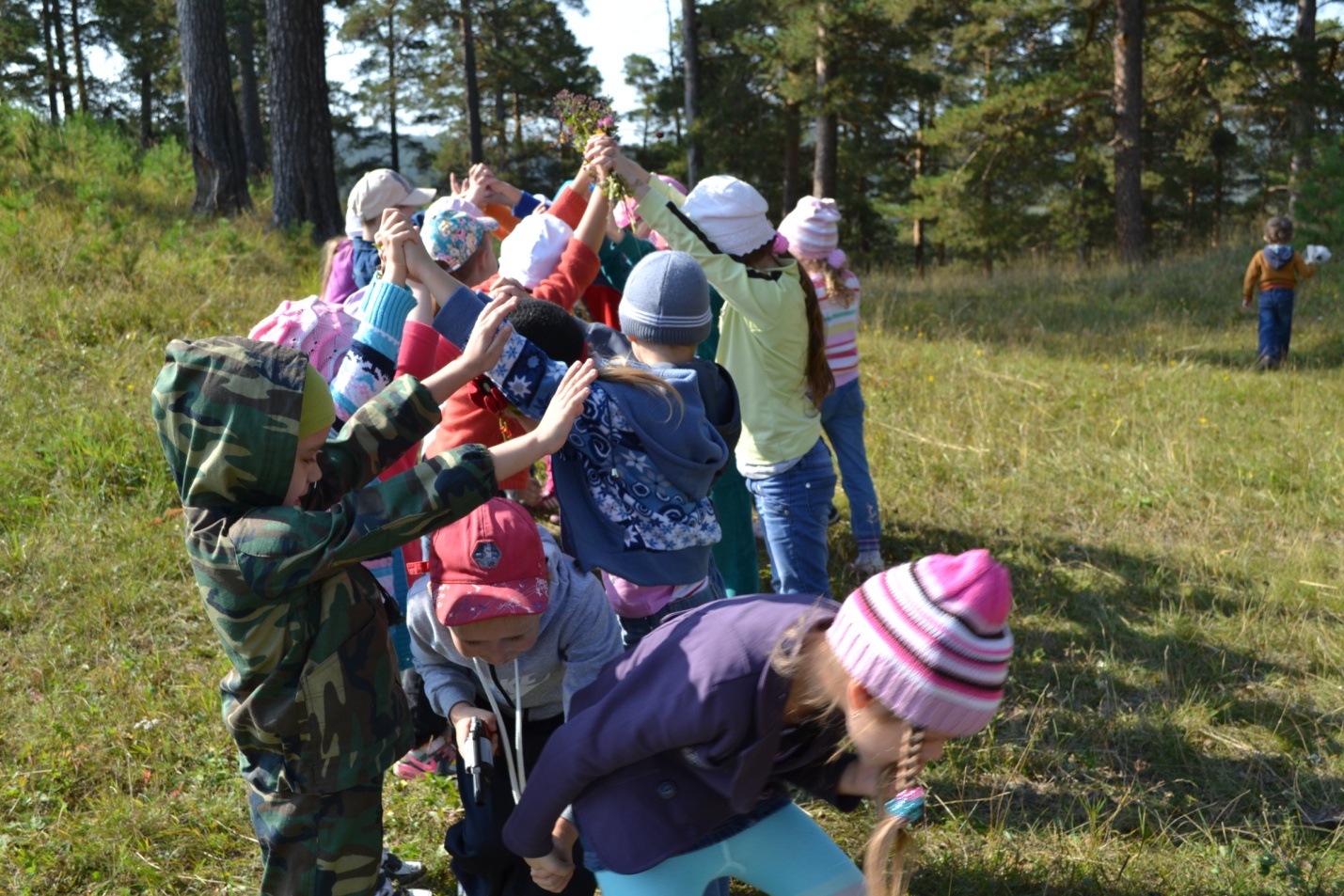 Участие детей в районных, областных и международных конкурсах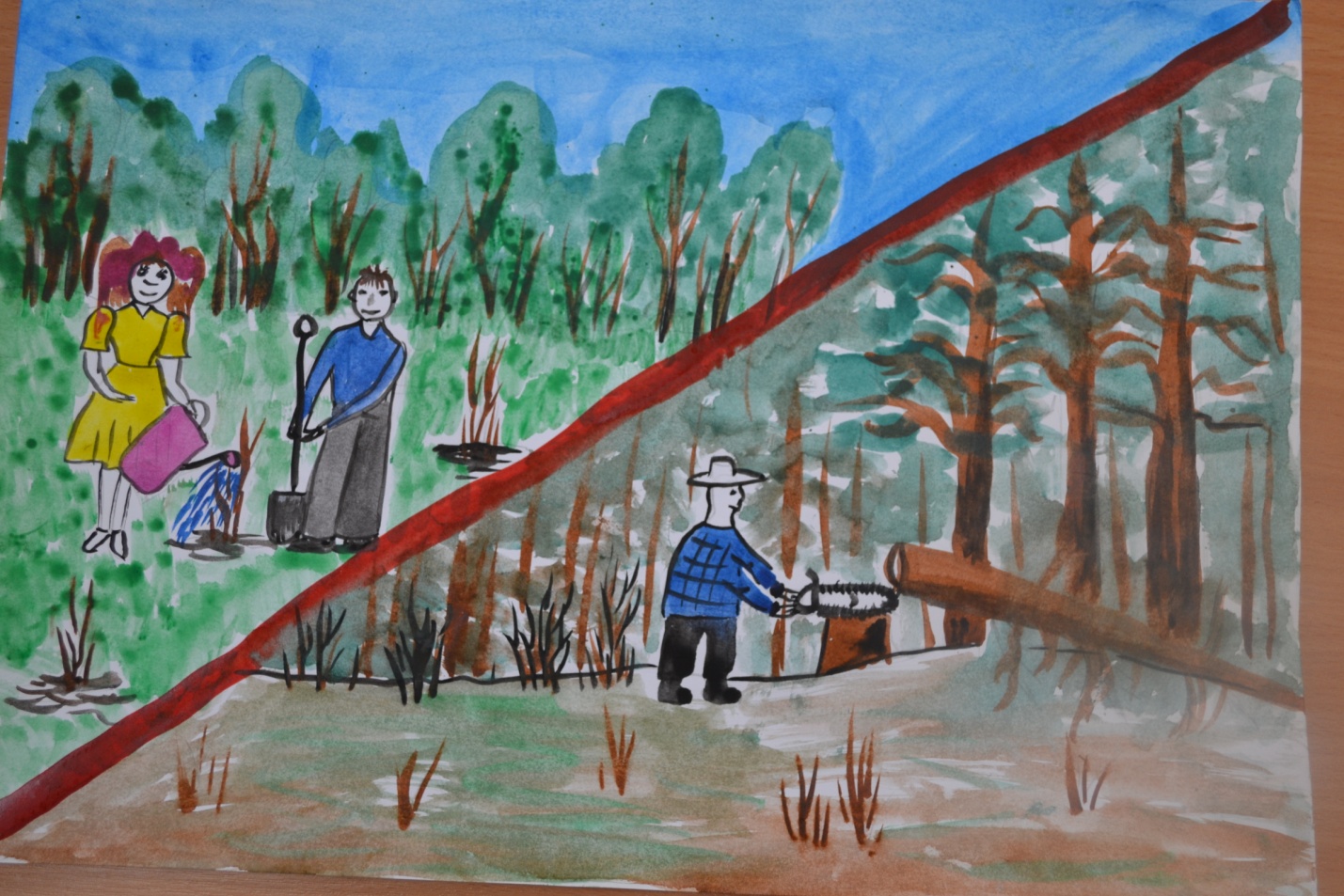 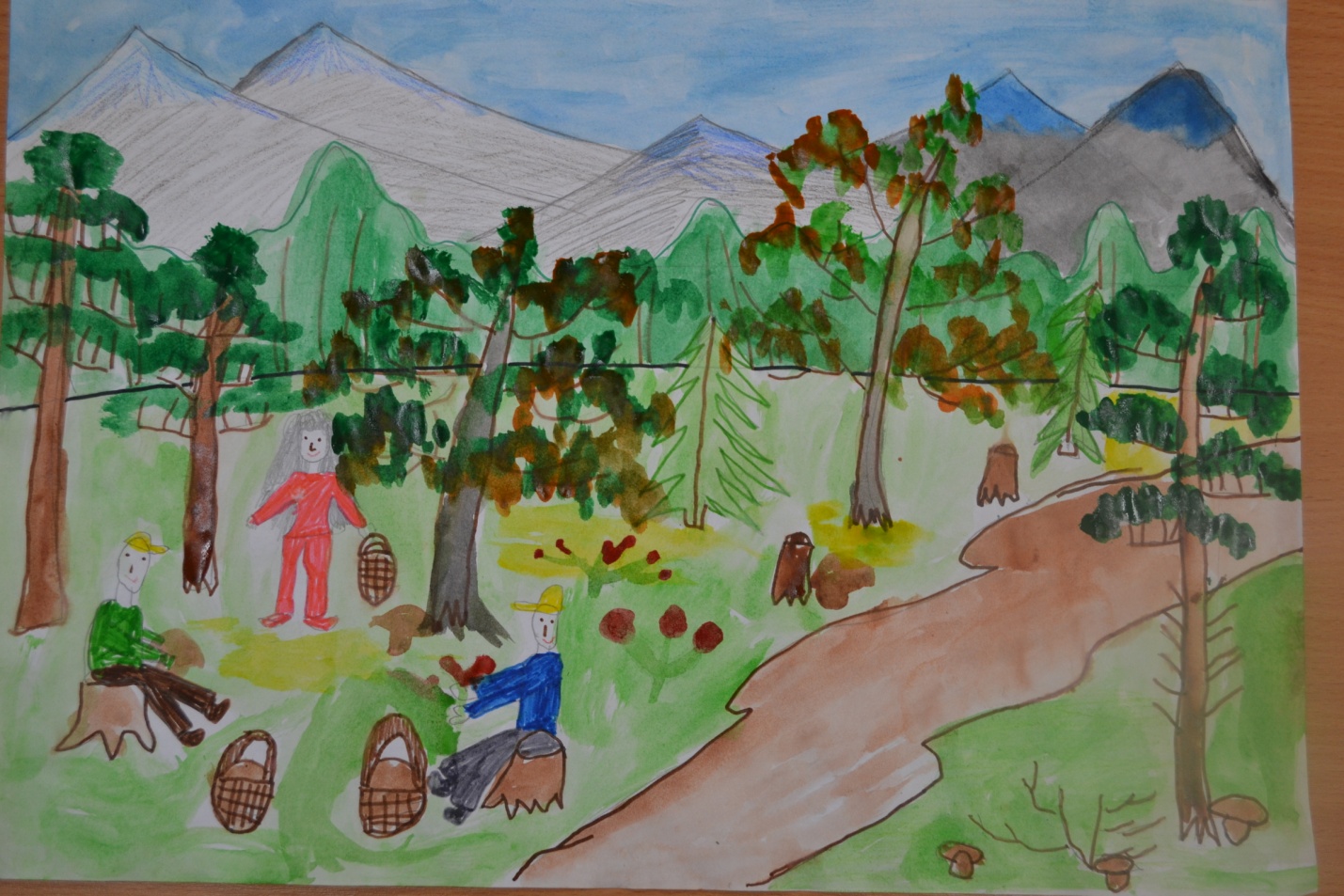 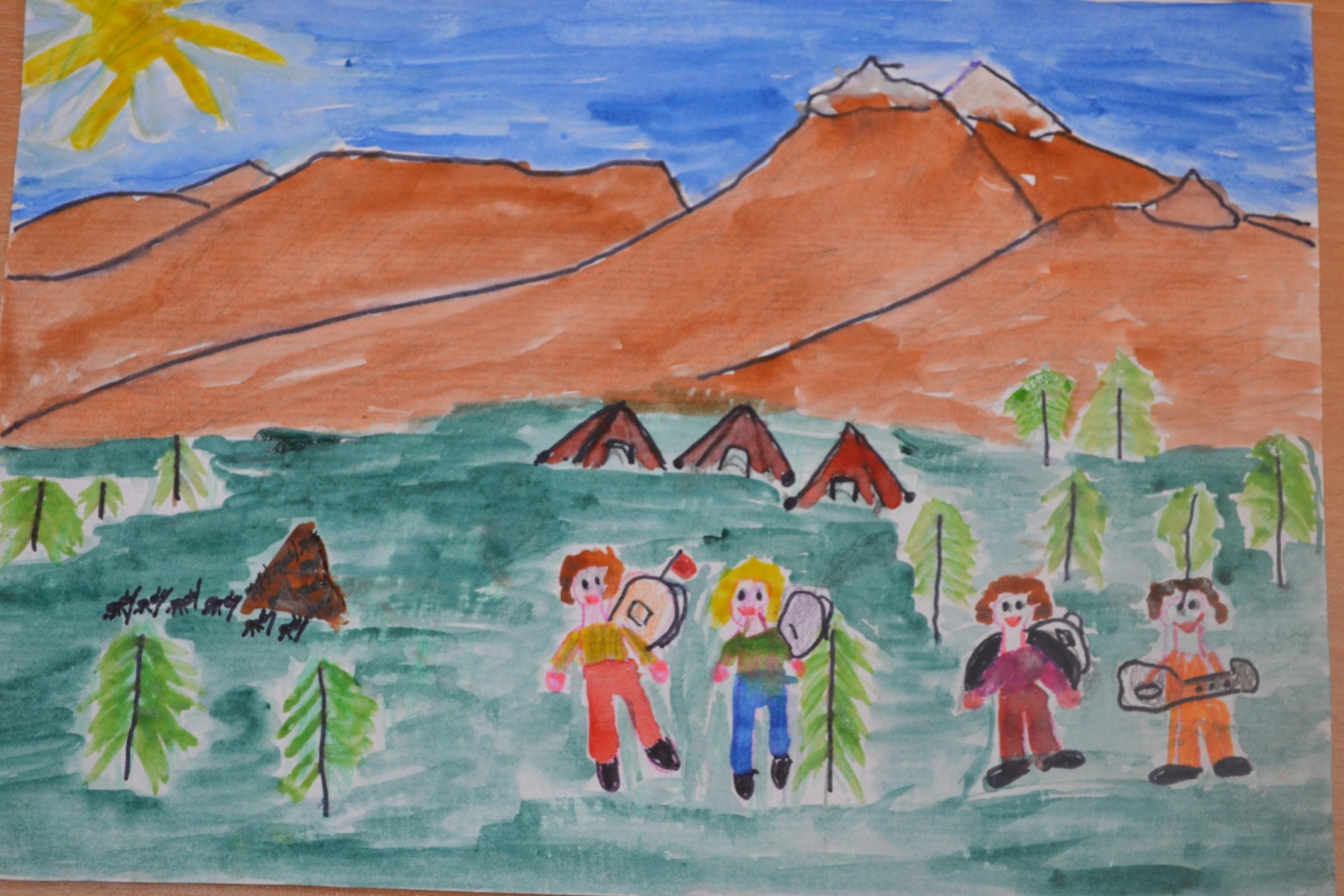 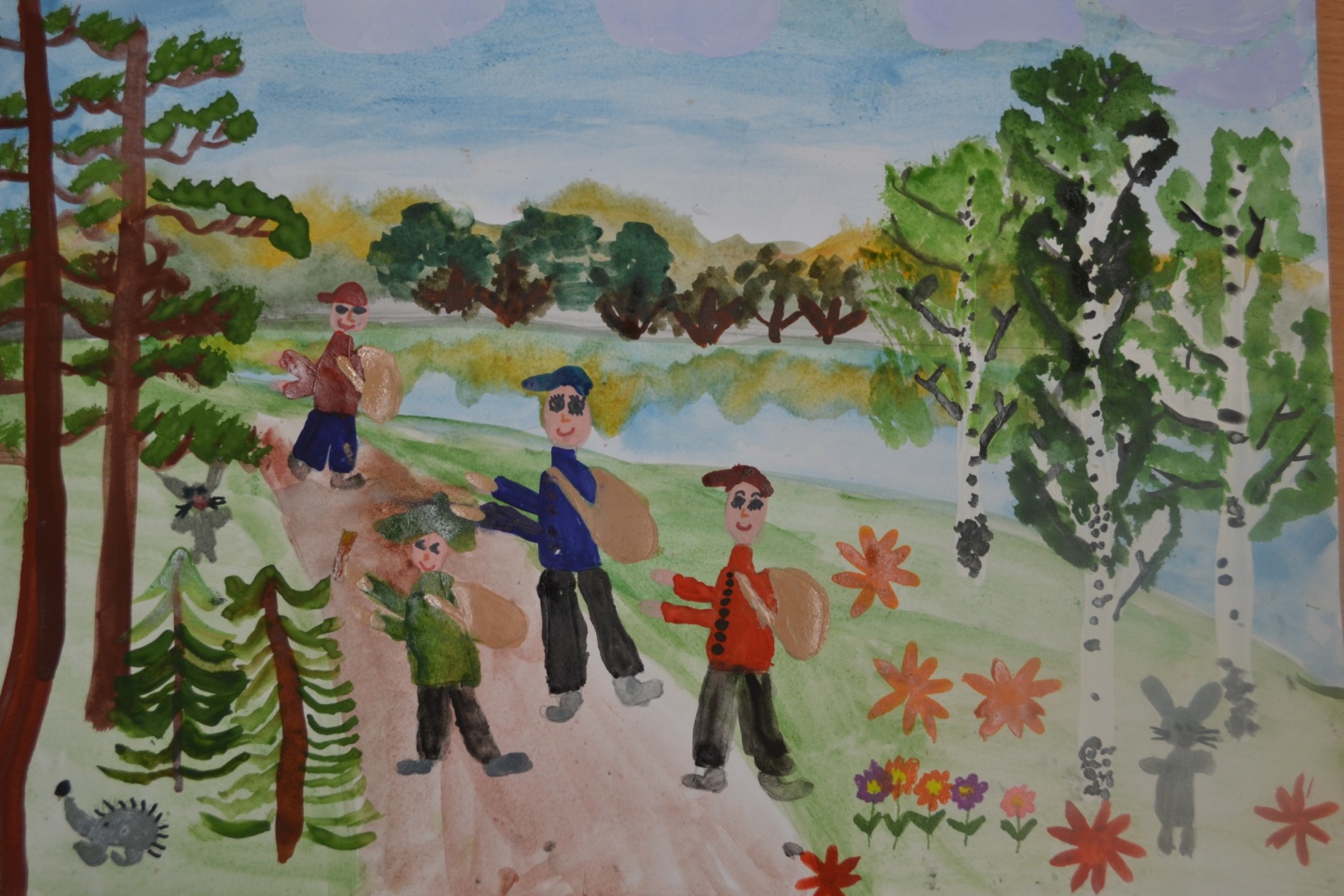 Семейная защита проектов:« По экологическим тропинкам Урала»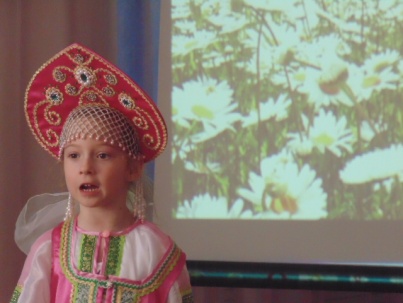 « Познаем природу»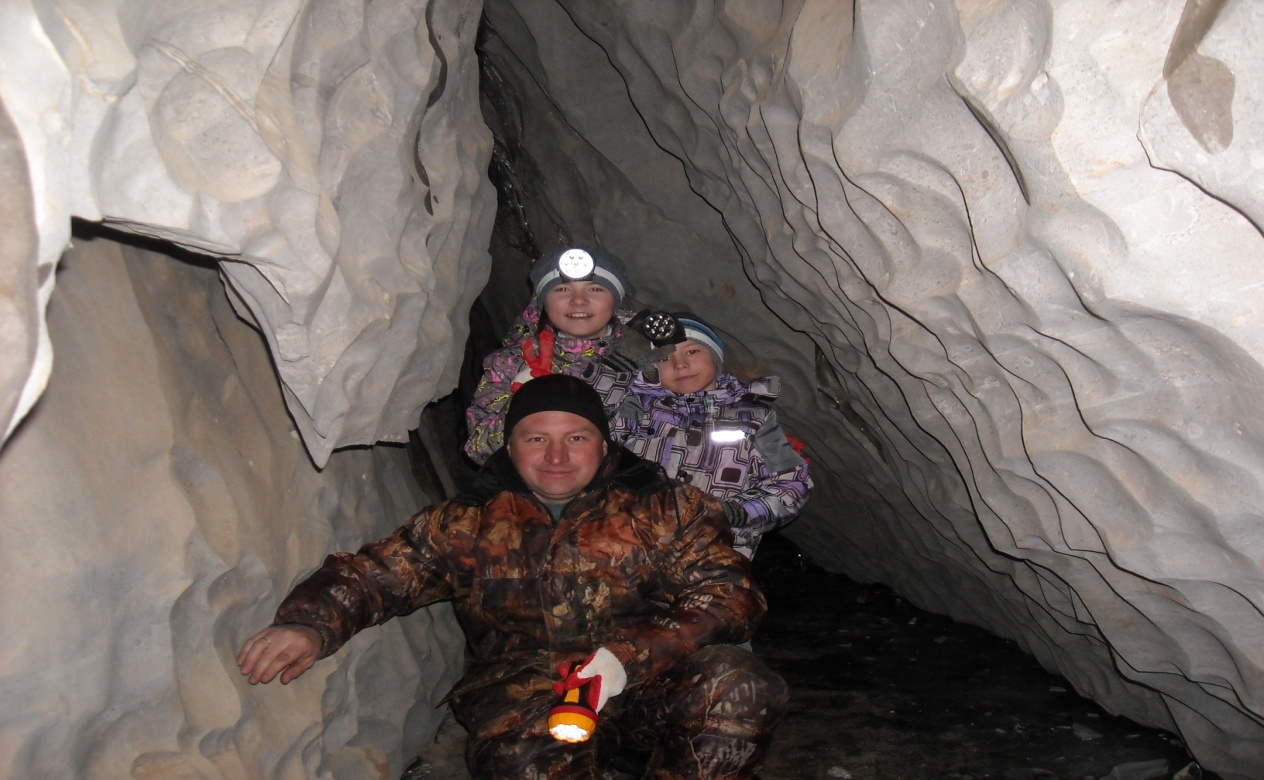                                                           Мы экспериментаторы         Центр выращивания кристаллов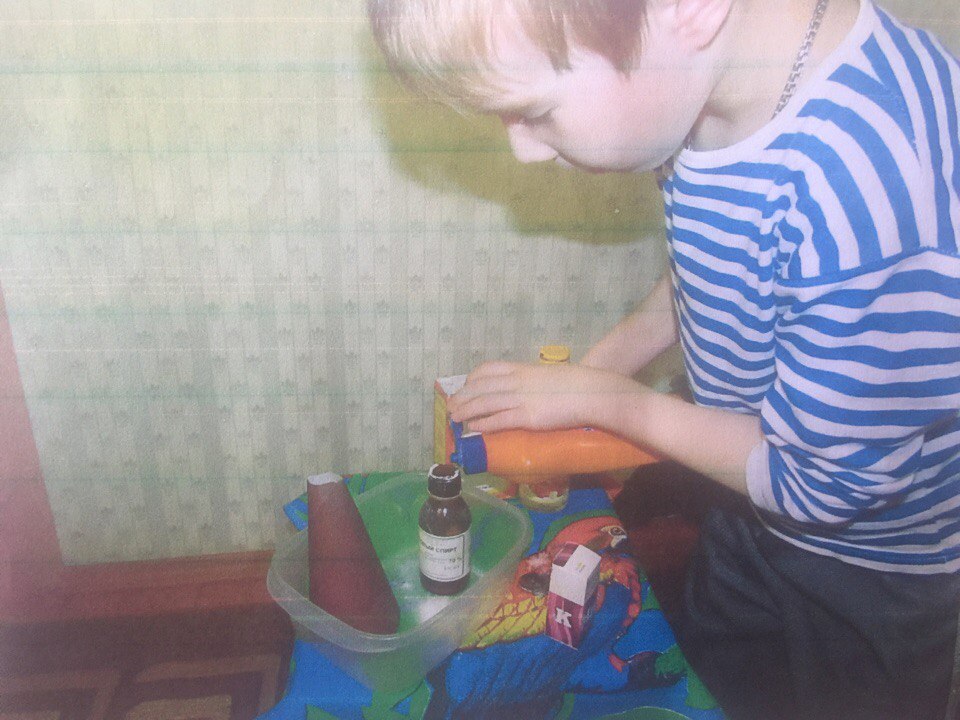 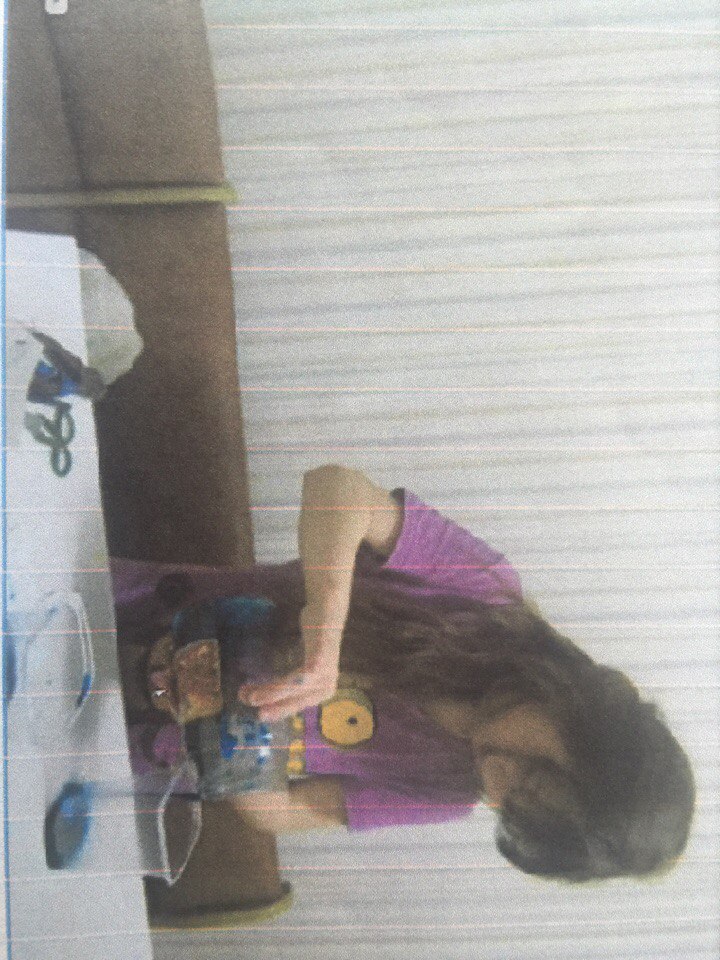 